INSTRUCTIONS:  You must complete this form to continue receiving pension payments.  If you have questions, call our Customer Contact Center at 1-800-400-7242.  Print clearly with blue or black ink.1.  General information about you Approved OMB 1212-0055Expires xx/xx/xx 2a. Participant Information – Complete this section only if you checked “Self” in section 1.  Otherwise, go to Section 3.2b. Court order related to the participant’s benefit3.  Designation of Beneficiary for Payments Owed at Death – PBGC may owe you money at the time of your death.  Typically, this happens if your final benefit is higher than the estimated benefit we have been paying.  If another person 
continues to receive your benefit after your death (as with a joint-and-survivor or certain-and-continuous annuity), we will pay the money owed to that person.  If there are no continuing benefits or the person designated to receive continuing payments dies before you, PBGC will make any payments owed to you at the time of your death to the person(s) and/or entity(ies) (such as a trust, church, estate or other organization) that you designate in this section.  If you do not make a designation, or if all the beneficiaries you designate below die before you, PBGC will pay the money in this order to: your spouse, your children, your parents, your estate, or your next of kin.I name the following as my beneficiary(ies).  This designation replaces any previous designation and will only be effective when PBGC receives it.Designation of Beneficiary (continued)* Complete if person** Not necessary to provide; if provided, must total 100%4.	Signature – Sign and date this application. Knowingly and willfully making false, fictitious or fraudulent statements to the Pension Benefit Guaranty Corporation is a crime punishable under Title 18, Section 1001, United States Code.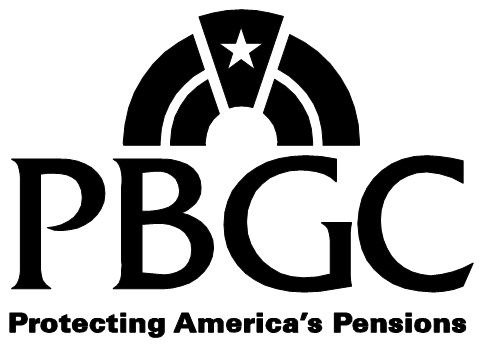 Payee Information FormPayee Information FormPBGC Form 701Pension Benefit Guaranty Corporation.  
Pension Benefit Guaranty Corporation.  
For assistance, call 1-800-400-7242For assistance, call 1-800-400-7242Plan Name: FX.PrismCase.CaseTitle.XFPlan Name: FX.PrismCase.CaseTitle.XFPlan Number: FX.PrismCase.CaseIdNmbr.XFParticipant Name: FX.PrismCust.FullName.XFDate Printed: 12/14/2015Date of Plan Termination: FX.PrismCase.DOPT.XFLast NameLast NameLast NameLast NameLast NameLast NameLast NameLast NameLast NameLast NameLast NameLast NameLast NameLast NameLast NameLast NameLast NameLast NameLast NameLast NameLast NameLast NameLast NameLast NameLast NameLast NameLast NameLast NameLast NameLast NameLast NameLast NameLast NameLast NameLast NameLast NameLast NameLast NameLast NameLast NameLast NameLast NameLast NameLast NameLast NameLast NameLast NameLast NameLast NameLast NameLast NameLast NameLast NameLast NameLast NameFirst NameFirst NameFirst NameFirst NameFirst NameFirst NameFirst NameFirst NameFirst NameFirst NameFirst NameFirst NameFirst NameFirst NameFirst NameFirst NameFirst NameFirst NameFirst NameFirst NameFirst NameFirst NameFirst NameFirst NameFirst NameFirst NameFirst NameFirst NameFirst NameMiddle NameMiddle NameMiddle NameMiddle NameMiddle NameMiddle NameMiddle NameMiddle NameMiddle NameMiddle NameMiddle NameMiddle NameMiddle NameMiddle NameMiddle NameMiddle NameMiddle NameMiddle NameMiddle NameMiddle NameMiddle NameMiddle NameMiddle NameMiddle NameOther Last Name(s) UsedOther Last Name(s) UsedOther Last Name(s) UsedOther Last Name(s) UsedOther Last Name(s) UsedOther Last Name(s) UsedOther Last Name(s) UsedOther Last Name(s) UsedOther Last Name(s) UsedOther Last Name(s) UsedOther Last Name(s) UsedOther Last Name(s) UsedOther Last Name(s) UsedOther Last Name(s) UsedOther Last Name(s) UsedOther Last Name(s) UsedOther Last Name(s) UsedOther Last Name(s) UsedOther Last Name(s) UsedOther Last Name(s) UsedOther Last Name(s) UsedOther Last Name(s) UsedOther Last Name(s) UsedOther Last Name(s) UsedOther Last Name(s) UsedOther Last Name(s) UsedOther Last Name(s) UsedOther Last Name(s) UsedOther Last Name(s) UsedOther Last Name(s) UsedOther Last Name(s) UsedOther Last Name(s) UsedOther Last Name(s) UsedOther Last Name(s) UsedOther Last Name(s) UsedOther Last Name(s) UsedOther Last Name(s) UsedOther Last Name(s) UsedOther Last Name(s) UsedOther Last Name(s) UsedOther Last Name(s) UsedOther Last Name(s) UsedOther Last Name(s) UsedOther Last Name(s) UsedOther Last Name(s) UsedOther Last Name(s) UsedOther Last Name(s) UsedOther Last Name(s) UsedOther Last Name(s) UsedOther Last Name(s) UsedOther Last Name(s) UsedOther Last Name(s) UsedOther Last Name(s) UsedOther Last Name(s) UsedOther Last Name(s) UsedOther Last Name(s) UsedOther Last Name(s) UsedOther Last Name(s) UsedOther Last Name(s) UsedOther Last Name(s) UsedSocial Security NumberSocial Security NumberSocial Security NumberSocial Security NumberSocial Security NumberSocial Security NumberSocial Security NumberSocial Security NumberSocial Security NumberSocial Security NumberSocial Security NumberSocial Security NumberSocial Security NumberSocial Security NumberSocial Security NumberSocial Security NumberSocial Security NumberSocial Security NumberSocial Security NumberSocial Security NumberSocial Security NumberSocial Security NumberSocial Security NumberSocial Security NumberDate of Birth Date of Birth Date of Birth Date of Birth Date of Birth Date of Birth Date of Birth Date of Birth Date of Birth Date of Birth Date of Birth Date of Birth Date of Birth Date of Birth Date of Birth Date of Birth Date of Birth Date of Birth Date of Birth Date of Birth Date of Birth Date of Birth Date of Birth Date of Birth Date of Birth Date of Birth Date of Birth Date of Birth Date of Birth Date of Birth Date of Birth Date of Birth Date of Birth Date of Birth GenderGenderGenderGenderGenderGenderGenderGenderGenderGenderGenderGenderGenderMALEMALEMALEMALEMALEMALE----///////FEMALEFEMALEFEMALEFEMALEFEMALEFEMALEMailing AddressMailing AddressMailing AddressMailing AddressMailing AddressMailing AddressMailing AddressMailing AddressMailing AddressMailing AddressMailing AddressMailing AddressMailing AddressMailing AddressMailing AddressMailing AddressMailing AddressMailing AddressMailing AddressMailing AddressMailing AddressMailing AddressMailing AddressMailing AddressMailing AddressMailing AddressMailing AddressMailing AddressMailing AddressMailing AddressMailing AddressMailing AddressMailing AddressMailing AddressMailing AddressMailing AddressMailing AddressMailing AddressMailing AddressMailing AddressMailing AddressMailing AddressMailing AddressMailing AddressApartment / Route NumberApartment / Route NumberApartment / Route NumberApartment / Route NumberApartment / Route NumberApartment / Route NumberApartment / Route NumberApartment / Route NumberApartment / Route NumberApartment / Route NumberApartment / Route NumberApartment / Route NumberApartment / Route NumberApartment / Route NumberApartment / Route NumberApartment / Route NumberApartment / Route NumberApartment / Route NumberApartment / Route NumberApartment / Route NumberApartment / Route NumberApartment / Route NumberApartment / Route NumberApartment / Route NumberApartment / Route NumberApartment / Route NumberApartment / Route NumberApartment / Route NumberApartment / Route NumberApartment / Route NumberApartment / Route NumberApartment / Route NumberApartment / Route NumberApartment / Route NumberApartment / Route NumberApartment / Route NumberApartment / Route NumberApartment / Route NumberApartment / Route NumberApartment / Route NumberCityCityCityCityCityCityCityCityCityCityCityCityCityCityCityCityCityCityCityCityCityCityCityCityCityCityCityCityCityCityCityCityCityCityCityCityCityCityCityCityCityCityCityCityStateStateStateStateStateStateStateStateStateStateStateStateStateStateZip CodeZip CodeZip CodeZip CodeZip CodeZip CodeZip CodeZip CodeZip CodeZip CodeZip CodeZip CodeZip CodeZip CodeZip CodeZip CodeZip CodeZip CodeZip CodeZip CodeZip CodeZip CodeZip CodeZip CodeZip CodeZip CodeCountryCountryCountryCountryCountryCountryCountryCountryCountryCountryCountryCountryCountryCountryCountryCountryCountryCountryCountryCountryCountryCountryCountryCountryCountryCountryCountryCountryCountryCountryCountryCountryCountryCountryCountryCountryCountryCountryCountryCountryCountryCountryCountryCountryEmail Email Email Email Email Email Email Email Email Email Email Email Email Email Email Email Email Email Email Email Email Email Email Email Email Email Email Email Email Email Email Email Email Email Email Email Email Email Email Email Daytime PhoneDaytime PhoneDaytime PhoneDaytime PhoneDaytime PhoneDaytime PhoneDaytime PhoneDaytime PhoneDaytime PhoneDaytime PhoneDaytime PhoneDaytime PhoneDaytime PhoneDaytime PhoneDaytime PhoneDaytime PhoneDaytime PhoneDaytime PhoneDaytime PhoneDaytime PhoneDaytime PhoneDaytime PhoneDaytime PhoneDaytime PhoneDaytime PhoneDaytime PhoneDaytime PhoneDaytime PhoneDaytime PhoneDaytime PhoneDaytime PhoneDaytime PhoneDaytime PhoneDaytime PhoneExtensionExtensionExtensionExtensionExtensionExtensionExtensionExtensionExtensionExtensionExtensionExtensionExtensionExtensionEvening PhoneEvening PhoneEvening PhoneEvening PhoneEvening PhoneEvening PhoneEvening PhoneEvening PhoneEvening PhoneEvening PhoneEvening PhoneEvening PhoneEvening PhoneEvening PhoneEvening PhoneEvening PhoneEvening PhoneEvening PhoneEvening PhoneEvening PhoneEvening PhoneEvening PhoneEvening PhoneEvening PhoneEvening PhoneEvening PhoneEvening PhoneEvening PhoneEvening PhoneEvening PhoneEvening PhoneEvening PhoneEvening PhoneEvening PhoneEvening PhoneEvening Phone())---xxxx(((()))----Your relationship to person who participated in the plan:Your relationship to person who participated in the plan:Your relationship to person who participated in the plan:Your relationship to person who participated in the plan:Your relationship to person who participated in the plan:Your relationship to person who participated in the plan:Your relationship to person who participated in the plan:Your relationship to person who participated in the plan:Your relationship to person who participated in the plan:Your relationship to person who participated in the plan:Your relationship to person who participated in the plan:Your relationship to person who participated in the plan:Your relationship to person who participated in the plan:Your relationship to person who participated in the plan:Your relationship to person who participated in the plan:Your relationship to person who participated in the plan:Your relationship to person who participated in the plan:Your relationship to person who participated in the plan:Your relationship to person who participated in the plan:Your relationship to person who participated in the plan:Your relationship to person who participated in the plan:Your relationship to person who participated in the plan:Your relationship to person who participated in the plan:Your relationship to person who participated in the plan:Your relationship to person who participated in the plan:Your relationship to person who participated in the plan:Your relationship to person who participated in the plan:Your relationship to person who participated in the plan:Your relationship to person who participated in the plan:Your relationship to person who participated in the plan:Your relationship to person who participated in the plan:Your relationship to person who participated in the plan:Your relationship to person who participated in the plan:Your relationship to person who participated in the plan:Your relationship to person who participated in the plan:Your relationship to person who participated in the plan:Your relationship to person who participated in the plan:Your relationship to person who participated in the plan:Your relationship to person who participated in the plan:Your relationship to person who participated in the plan:Your relationship to person who participated in the plan:Your relationship to person who participated in the plan:Your relationship to person who participated in the plan:Your relationship to person who participated in the plan:Your relationship to person who participated in the plan:Your relationship to person who participated in the plan:Your relationship to person who participated in the plan:Your relationship to person who participated in the plan:Your relationship to person who participated in the plan:Your relationship to person who participated in the plan:Your relationship to person who participated in the plan:Your relationship to person who participated in the plan:Your relationship to person who participated in the plan:Your relationship to person who participated in the plan:Your relationship to person who participated in the plan:Your relationship to person who participated in the plan:Your relationship to person who participated in the plan:Your relationship to person who participated in the plan:Your relationship to person who participated in the plan:Your relationship to person who participated in the plan:Your relationship to person who participated in the plan:Your relationship to person who participated in the plan:Your relationship to person who participated in the plan:Your relationship to person who participated in the plan:Your relationship to person who participated in the plan:Your relationship to person who participated in the plan:Your relationship to person who participated in the plan:Your relationship to person who participated in the plan:Your relationship to person who participated in the plan:Your relationship to person who participated in the plan:Your relationship to person who participated in the plan:Your relationship to person who participated in the plan:Your relationship to person who participated in the plan:Your relationship to person who participated in the plan:MARK ONLY ONEMARK ONLY ONEMARK ONLY ONEMARK ONLY ONEMARK ONLY ONEMARK ONLY ONEMARK ONLY ONEMARK ONLY ONEA.  Self – The benefits are from my pension planA.  Self – The benefits are from my pension planA.  Self – The benefits are from my pension planA.  Self – The benefits are from my pension planA.  Self – The benefits are from my pension planA.  Self – The benefits are from my pension planA.  Self – The benefits are from my pension planA.  Self – The benefits are from my pension planA.  Self – The benefits are from my pension planA.  Self – The benefits are from my pension planA.  Self – The benefits are from my pension planA.  Self – The benefits are from my pension planA.  Self – The benefits are from my pension planA.  Self – The benefits are from my pension planA.  Self – The benefits are from my pension planA.  Self – The benefits are from my pension planA.  Self – The benefits are from my pension planA.  Self – The benefits are from my pension planA.  Self – The benefits are from my pension planA.  Self – The benefits are from my pension planA.  Self – The benefits are from my pension planA.  Self – The benefits are from my pension planA.  Self – The benefits are from my pension planA.  Self – The benefits are from my pension planA.  Self – The benefits are from my pension planA.  Self – The benefits are from my pension planA.  Self – The benefits are from my pension planA.  Self – The benefits are from my pension planA.  Self – The benefits are from my pension planA.  Self – The benefits are from my pension planA.  Self – The benefits are from my pension planA.  Self – The benefits are from my pension planA.  Self – The benefits are from my pension planA.  Self – The benefits are from my pension planA.  Self – The benefits are from my pension planA.  Self – The benefits are from my pension planA.  Self – The benefits are from my pension planA.  Self – The benefits are from my pension planA.  Self – The benefits are from my pension planA.  Self – The benefits are from my pension planA.  Self – The benefits are from my pension planA.  Self – The benefits are from my pension planA.  Self – The benefits are from my pension planA.  Self – The benefits are from my pension planA.  Self – The benefits are from my pension planA.  Self – The benefits are from my pension planA.  Self – The benefits are from my pension planA.  Self – The benefits are from my pension planA.  Self – The benefits are from my pension planA.  Self – The benefits are from my pension planA.  Self – The benefits are from my pension planA.  Self – The benefits are from my pension planA.  Self – The benefits are from my pension planA.  Self – The benefits are from my pension planA.  Self – The benefits are from my pension planA.  Self – The benefits are from my pension planA.  Self – The benefits are from my pension planA.  Self – The benefits are from my pension planA.  Self – The benefits are from my pension planA.  Self – The benefits are from my pension planA.  Self – The benefits are from my pension planA.  Self – The benefits are from my pension planA.  Self – The benefits are from my pension planA.  Self – The benefits are from my pension planA.  Self – The benefits are from my pension planA.  Self – The benefits are from my pension planA.  Self – The benefits are from my pension planA.  Self – The benefits are from my pension planA.  Self – The benefits are from my pension planA.  Self – The benefits are from my pension planA.  Self – The benefits are from my pension planA.  Self – The benefits are from my pension planA.  Self – The benefits are from my pension planA.  Self – The benefits are from my pension planB.  Beneficiary - The benefits are from the pension plan of someone who is deceased.B.  Beneficiary - The benefits are from the pension plan of someone who is deceased.B.  Beneficiary - The benefits are from the pension plan of someone who is deceased.B.  Beneficiary - The benefits are from the pension plan of someone who is deceased.B.  Beneficiary - The benefits are from the pension plan of someone who is deceased.B.  Beneficiary - The benefits are from the pension plan of someone who is deceased.B.  Beneficiary - The benefits are from the pension plan of someone who is deceased.B.  Beneficiary - The benefits are from the pension plan of someone who is deceased.B.  Beneficiary - The benefits are from the pension plan of someone who is deceased.B.  Beneficiary - The benefits are from the pension plan of someone who is deceased.B.  Beneficiary - The benefits are from the pension plan of someone who is deceased.B.  Beneficiary - The benefits are from the pension plan of someone who is deceased.B.  Beneficiary - The benefits are from the pension plan of someone who is deceased.B.  Beneficiary - The benefits are from the pension plan of someone who is deceased.B.  Beneficiary - The benefits are from the pension plan of someone who is deceased.B.  Beneficiary - The benefits are from the pension plan of someone who is deceased.B.  Beneficiary - The benefits are from the pension plan of someone who is deceased.B.  Beneficiary - The benefits are from the pension plan of someone who is deceased.B.  Beneficiary - The benefits are from the pension plan of someone who is deceased.B.  Beneficiary - The benefits are from the pension plan of someone who is deceased.B.  Beneficiary - The benefits are from the pension plan of someone who is deceased.B.  Beneficiary - The benefits are from the pension plan of someone who is deceased.B.  Beneficiary - The benefits are from the pension plan of someone who is deceased.B.  Beneficiary - The benefits are from the pension plan of someone who is deceased.B.  Beneficiary - The benefits are from the pension plan of someone who is deceased.B.  Beneficiary - The benefits are from the pension plan of someone who is deceased.B.  Beneficiary - The benefits are from the pension plan of someone who is deceased.B.  Beneficiary - The benefits are from the pension plan of someone who is deceased.B.  Beneficiary - The benefits are from the pension plan of someone who is deceased.B.  Beneficiary - The benefits are from the pension plan of someone who is deceased.B.  Beneficiary - The benefits are from the pension plan of someone who is deceased.B.  Beneficiary - The benefits are from the pension plan of someone who is deceased.B.  Beneficiary - The benefits are from the pension plan of someone who is deceased.B.  Beneficiary - The benefits are from the pension plan of someone who is deceased.B.  Beneficiary - The benefits are from the pension plan of someone who is deceased.B.  Beneficiary - The benefits are from the pension plan of someone who is deceased.B.  Beneficiary - The benefits are from the pension plan of someone who is deceased.B.  Beneficiary - The benefits are from the pension plan of someone who is deceased.B.  Beneficiary - The benefits are from the pension plan of someone who is deceased.B.  Beneficiary - The benefits are from the pension plan of someone who is deceased.B.  Beneficiary - The benefits are from the pension plan of someone who is deceased.B.  Beneficiary - The benefits are from the pension plan of someone who is deceased.B.  Beneficiary - The benefits are from the pension plan of someone who is deceased.B.  Beneficiary - The benefits are from the pension plan of someone who is deceased.B.  Beneficiary - The benefits are from the pension plan of someone who is deceased.B.  Beneficiary - The benefits are from the pension plan of someone who is deceased.B.  Beneficiary - The benefits are from the pension plan of someone who is deceased.B.  Beneficiary - The benefits are from the pension plan of someone who is deceased.B.  Beneficiary - The benefits are from the pension plan of someone who is deceased.B.  Beneficiary - The benefits are from the pension plan of someone who is deceased.B.  Beneficiary - The benefits are from the pension plan of someone who is deceased.B.  Beneficiary - The benefits are from the pension plan of someone who is deceased.B.  Beneficiary - The benefits are from the pension plan of someone who is deceased.B.  Beneficiary - The benefits are from the pension plan of someone who is deceased.B.  Beneficiary - The benefits are from the pension plan of someone who is deceased.B.  Beneficiary - The benefits are from the pension plan of someone who is deceased.B.  Beneficiary - The benefits are from the pension plan of someone who is deceased.B.  Beneficiary - The benefits are from the pension plan of someone who is deceased.B.  Beneficiary - The benefits are from the pension plan of someone who is deceased.B.  Beneficiary - The benefits are from the pension plan of someone who is deceased.B.  Beneficiary - The benefits are from the pension plan of someone who is deceased.B.  Beneficiary - The benefits are from the pension plan of someone who is deceased.B.  Beneficiary - The benefits are from the pension plan of someone who is deceased.B.  Beneficiary - The benefits are from the pension plan of someone who is deceased.B.  Beneficiary - The benefits are from the pension plan of someone who is deceased.B.  Beneficiary - The benefits are from the pension plan of someone who is deceased.B.  Beneficiary - The benefits are from the pension plan of someone who is deceased.B.  Beneficiary - The benefits are from the pension plan of someone who is deceased.B.  Beneficiary - The benefits are from the pension plan of someone who is deceased.B.  Beneficiary - The benefits are from the pension plan of someone who is deceased.B.  Beneficiary - The benefits are from the pension plan of someone who is deceased.B.  Beneficiary - The benefits are from the pension plan of someone who is deceased.B.  Beneficiary - The benefits are from the pension plan of someone who is deceased.B.  Beneficiary - The benefits are from the pension plan of someone who is deceased.Participant’s name:Participant’s name:Participant’s name:Participant’s name:Participant’s name:Participant’s name:Participant’s name:Participant’s name:Participant’s name:Participant’s name:Participant’s name:Participant’s name:Participant’s name:Participant’s name:Participant’s name:Participant’s name:Participant’s name:Participant’s name:Participant’s name:Participant’s name:Participant’s name:Participant’s name:Participant’s name:Participant’s name:Participant’s name:Participant’s name:Participant’s name:Participant’s name:Participant’s name:Participant’s name:Participant’s name:Participant’s name:Participant’s name:Participant’s name:Participant’s name:Participant’s name:Participant’s name:Relationship  Spouse Relationship  Spouse Relationship  Spouse Relationship  Spouse Relationship  Spouse Relationship  Spouse Relationship  Spouse Relationship  Spouse Relationship  Spouse Relationship  Spouse Relationship  Spouse Relationship  Spouse Relationship  Spouse Relationship  Spouse Relationship  Spouse Relationship  Spouse Relationship  Spouse Relationship  Spouse Relationship  Spouse Relationship  Spouse Relationship  Spouse Relationship  Spouse Relationship  Spouse Relationship  Spouse Relationship  Spouse Relationship  Spouse OtherOtherOtherOtherOtherOtherOtherOtherOtherOtherOtherParticipant’s Social Security NumberParticipant’s Social Security NumberParticipant’s Social Security NumberParticipant’s Social Security NumberParticipant’s Social Security NumberParticipant’s Social Security NumberParticipant’s Social Security NumberParticipant’s Social Security NumberParticipant’s Social Security NumberParticipant’s Social Security NumberParticipant’s Social Security NumberParticipant’s Social Security NumberParticipant’s Social Security NumberParticipant’s Social Security NumberParticipant’s Social Security NumberParticipant’s Social Security NumberParticipant’s Social Security NumberParticipant’s Social Security NumberParticipant’s Social Security NumberParticipant’s Social Security NumberParticipant’s Social Security NumberParticipant’s Social Security NumberParticipant’s Social Security NumberParticipant’s Date of BirthParticipant’s Date of BirthParticipant’s Date of BirthParticipant’s Date of BirthParticipant’s Date of BirthParticipant’s Date of BirthParticipant’s Date of BirthParticipant’s Date of BirthParticipant’s Date of BirthParticipant’s Date of BirthParticipant’s Date of BirthParticipant’s Date of BirthParticipant’s Date of BirthParticipant’s Date of BirthParticipant’s Date of BirthParticipant’s Date of BirthParticipant’s Date of BirthParticipant’s Date of BirthParticipant’s Date of BirthParticipant’s Date of BirthParticipant’s Date of BirthParticipant’s Date of BirthParticipant’s Date of BirthParticipant’s Date of BirthParticipant’s Date of BirthParticipant’s Date of BirthParticipant’s Date of BirthParticipant’s Date of BirthParticipant’s Date of DeathParticipant’s Date of DeathParticipant’s Date of DeathParticipant’s Date of DeathParticipant’s Date of DeathParticipant’s Date of DeathParticipant’s Date of DeathParticipant’s Date of DeathParticipant’s Date of DeathParticipant’s Date of DeathParticipant’s Date of DeathParticipant’s Date of DeathParticipant’s Date of DeathParticipant’s Date of DeathParticipant’s Date of DeathParticipant’s Date of DeathParticipant’s Date of DeathParticipant’s Date of DeathParticipant’s Date of DeathParticipant’s Date of DeathParticipant’s Date of DeathParticipant’s Date of DeathParticipant’s Date of Death----///////////C.  Alternate payee – The benefits are from someone else’s pension plan but were assigned to me based on a court order. C.  Alternate payee – The benefits are from someone else’s pension plan but were assigned to me based on a court order. C.  Alternate payee – The benefits are from someone else’s pension plan but were assigned to me based on a court order. C.  Alternate payee – The benefits are from someone else’s pension plan but were assigned to me based on a court order. C.  Alternate payee – The benefits are from someone else’s pension plan but were assigned to me based on a court order. C.  Alternate payee – The benefits are from someone else’s pension plan but were assigned to me based on a court order. C.  Alternate payee – The benefits are from someone else’s pension plan but were assigned to me based on a court order. C.  Alternate payee – The benefits are from someone else’s pension plan but were assigned to me based on a court order. C.  Alternate payee – The benefits are from someone else’s pension plan but were assigned to me based on a court order. C.  Alternate payee – The benefits are from someone else’s pension plan but were assigned to me based on a court order. C.  Alternate payee – The benefits are from someone else’s pension plan but were assigned to me based on a court order. C.  Alternate payee – The benefits are from someone else’s pension plan but were assigned to me based on a court order. C.  Alternate payee – The benefits are from someone else’s pension plan but were assigned to me based on a court order. C.  Alternate payee – The benefits are from someone else’s pension plan but were assigned to me based on a court order. C.  Alternate payee – The benefits are from someone else’s pension plan but were assigned to me based on a court order. C.  Alternate payee – The benefits are from someone else’s pension plan but were assigned to me based on a court order. C.  Alternate payee – The benefits are from someone else’s pension plan but were assigned to me based on a court order. C.  Alternate payee – The benefits are from someone else’s pension plan but were assigned to me based on a court order. C.  Alternate payee – The benefits are from someone else’s pension plan but were assigned to me based on a court order. C.  Alternate payee – The benefits are from someone else’s pension plan but were assigned to me based on a court order. C.  Alternate payee – The benefits are from someone else’s pension plan but were assigned to me based on a court order. C.  Alternate payee – The benefits are from someone else’s pension plan but were assigned to me based on a court order. C.  Alternate payee – The benefits are from someone else’s pension plan but were assigned to me based on a court order. C.  Alternate payee – The benefits are from someone else’s pension plan but were assigned to me based on a court order. C.  Alternate payee – The benefits are from someone else’s pension plan but were assigned to me based on a court order. C.  Alternate payee – The benefits are from someone else’s pension plan but were assigned to me based on a court order. C.  Alternate payee – The benefits are from someone else’s pension plan but were assigned to me based on a court order. C.  Alternate payee – The benefits are from someone else’s pension plan but were assigned to me based on a court order. C.  Alternate payee – The benefits are from someone else’s pension plan but were assigned to me based on a court order. C.  Alternate payee – The benefits are from someone else’s pension plan but were assigned to me based on a court order. C.  Alternate payee – The benefits are from someone else’s pension plan but were assigned to me based on a court order. C.  Alternate payee – The benefits are from someone else’s pension plan but were assigned to me based on a court order. C.  Alternate payee – The benefits are from someone else’s pension plan but were assigned to me based on a court order. C.  Alternate payee – The benefits are from someone else’s pension plan but were assigned to me based on a court order. C.  Alternate payee – The benefits are from someone else’s pension plan but were assigned to me based on a court order. C.  Alternate payee – The benefits are from someone else’s pension plan but were assigned to me based on a court order. C.  Alternate payee – The benefits are from someone else’s pension plan but were assigned to me based on a court order. C.  Alternate payee – The benefits are from someone else’s pension plan but were assigned to me based on a court order. C.  Alternate payee – The benefits are from someone else’s pension plan but were assigned to me based on a court order. C.  Alternate payee – The benefits are from someone else’s pension plan but were assigned to me based on a court order. C.  Alternate payee – The benefits are from someone else’s pension plan but were assigned to me based on a court order. C.  Alternate payee – The benefits are from someone else’s pension plan but were assigned to me based on a court order. C.  Alternate payee – The benefits are from someone else’s pension plan but were assigned to me based on a court order. C.  Alternate payee – The benefits are from someone else’s pension plan but were assigned to me based on a court order. C.  Alternate payee – The benefits are from someone else’s pension plan but were assigned to me based on a court order. C.  Alternate payee – The benefits are from someone else’s pension plan but were assigned to me based on a court order. C.  Alternate payee – The benefits are from someone else’s pension plan but were assigned to me based on a court order. C.  Alternate payee – The benefits are from someone else’s pension plan but were assigned to me based on a court order. C.  Alternate payee – The benefits are from someone else’s pension plan but were assigned to me based on a court order. C.  Alternate payee – The benefits are from someone else’s pension plan but were assigned to me based on a court order. C.  Alternate payee – The benefits are from someone else’s pension plan but were assigned to me based on a court order. C.  Alternate payee – The benefits are from someone else’s pension plan but were assigned to me based on a court order. C.  Alternate payee – The benefits are from someone else’s pension plan but were assigned to me based on a court order. C.  Alternate payee – The benefits are from someone else’s pension plan but were assigned to me based on a court order. C.  Alternate payee – The benefits are from someone else’s pension plan but were assigned to me based on a court order. C.  Alternate payee – The benefits are from someone else’s pension plan but were assigned to me based on a court order. C.  Alternate payee – The benefits are from someone else’s pension plan but were assigned to me based on a court order. C.  Alternate payee – The benefits are from someone else’s pension plan but were assigned to me based on a court order. C.  Alternate payee – The benefits are from someone else’s pension plan but were assigned to me based on a court order. C.  Alternate payee – The benefits are from someone else’s pension plan but were assigned to me based on a court order. C.  Alternate payee – The benefits are from someone else’s pension plan but were assigned to me based on a court order. C.  Alternate payee – The benefits are from someone else’s pension plan but were assigned to me based on a court order. C.  Alternate payee – The benefits are from someone else’s pension plan but were assigned to me based on a court order. C.  Alternate payee – The benefits are from someone else’s pension plan but were assigned to me based on a court order. C.  Alternate payee – The benefits are from someone else’s pension plan but were assigned to me based on a court order. C.  Alternate payee – The benefits are from someone else’s pension plan but were assigned to me based on a court order. C.  Alternate payee – The benefits are from someone else’s pension plan but were assigned to me based on a court order. C.  Alternate payee – The benefits are from someone else’s pension plan but were assigned to me based on a court order. C.  Alternate payee – The benefits are from someone else’s pension plan but were assigned to me based on a court order. C.  Alternate payee – The benefits are from someone else’s pension plan but were assigned to me based on a court order. C.  Alternate payee – The benefits are from someone else’s pension plan but were assigned to me based on a court order. C.  Alternate payee – The benefits are from someone else’s pension plan but were assigned to me based on a court order. C.  Alternate payee – The benefits are from someone else’s pension plan but were assigned to me based on a court order. C.  Alternate payee – The benefits are from someone else’s pension plan but were assigned to me based on a court order. Name of Participant:Name of Participant:Name of Participant:Name of Participant:Name of Participant:Name of Participant:Name of Participant:Name of Participant:Name of Participant:Name of Participant:Name of Participant:Name of Participant:Name of Participant:Name of Participant:Name of Participant:Name of Participant:Name of Participant:Name of Participant:Name of Participant:Name of Participant:Name of Participant:Name of Participant:Name of Participant:Name of Participant:Name of Participant:Name of Participant:Name of Participant:	 Date of order:	 Date of order:	 Date of order:	 Date of order:	 Date of order:	 Date of order:	 Date of order:	 Date of order:	 Date of order:	 Date of order:	 Date of order:	 Date of order:	 Date of order:	 Date of order:	 Date of order:	 Date of order:	 Date of order:	 Date of order:	 Date of order:	 Date of order:	 Date of order:	 Date of order:	 Date of order:	 Date of order:	 Date of order:	 Date of order:	 Date of order://////D.  Other.  Please explain:D.  Other.  Please explain:D.  Other.  Please explain:D.  Other.  Please explain:D.  Other.  Please explain:D.  Other.  Please explain:D.  Other.  Please explain:D.  Other.  Please explain:D.  Other.  Please explain:D.  Other.  Please explain:D.  Other.  Please explain:D.  Other.  Please explain:D.  Other.  Please explain:D.  Other.  Please explain:D.  Other.  Please explain:D.  Other.  Please explain:D.  Other.  Please explain:D.  Other.  Please explain:D.  Other.  Please explain:D.  Other.  Please explain:D.  Other.  Please explain:D.  Other.  Please explain:D.  Other.  Please explain:D.  Other.  Please explain:D.  Other.  Please explain:D.  Other.  Please explain:D.  Other.  Please explain:D.  Other.  Please explain:D.  Other.  Please explain:D.  Other.  Please explain:D.  Other.  Please explain:D.  Other.  Please explain:D.  Other.  Please explain:D.  Other.  Please explain:D.  Other.  Please explain:D.  Other.  Please explain:D.  Other.  Please explain:D.  Other.  Please explain:D.  Other.  Please explain:D.  Other.  Please explain:D.  Other.  Please explain:D.  Other.  Please explain:D.  Other.  Please explain:D.  Other.  Please explain:D.  Other.  Please explain:D.  Other.  Please explain:D.  Other.  Please explain:D.  Other.  Please explain:D.  Other.  Please explain:D.  Other.  Please explain:D.  Other.  Please explain:D.  Other.  Please explain:D.  Other.  Please explain:D.  Other.  Please explain:D.  Other.  Please explain:D.  Other.  Please explain:D.  Other.  Please explain:D.  Other.  Please explain:D.  Other.  Please explain:D.  Other.  Please explain:D.  Other.  Please explain:D.  Other.  Please explain:D.  Other.  Please explain:D.  Other.  Please explain:D.  Other.  Please explain:D.  Other.  Please explain:D.  Other.  Please explain:D.  Other.  Please explain:D.  Other.  Please explain:D.  Other.  Please explain:D.  Other.  Please explain:D.  Other.  Please explain:D.  Other.  Please explain:D.  Other.  Please explain:CONTINUE ON BACKCONTINUE ON BACKCONTINUE ON BACKCONTINUE ON BACKCONTINUE ON BACKCONTINUE ON BACKCONTINUE ON BACKCONTINUE ON BACKCONTINUE ON BACKCONTINUE ON BACKCONTINUE ON BACKCONTINUE ON BACKCONTINUE ON BACKCONTINUE ON BACKCONTINUE ON BACKCONTINUE ON BACKCONTINUE ON BACKCONTINUE ON BACKCONTINUE ON BACKCONTINUE ON BACKCONTINUE ON BACKCONTINUE ON BACKCONTINUE ON BACKCONTINUE ON BACKCONTINUE ON BACKCONTINUE ON BACKCONTINUE ON BACKCONTINUE ON BACKCONTINUE ON BACKCONTINUE ON BACKCONTINUE ON BACKCONTINUE ON BACKCONTINUE ON BACKCONTINUE ON BACKCONTINUE ON BACKCONTINUE ON BACKCONTINUE ON BACKCONTINUE ON BACKCONTINUE ON BACKCONTINUE ON BACKCONTINUE ON BACKCONTINUE ON BACKCONTINUE ON BACKCONTINUE ON BACKCONTINUE ON BACKCONTINUE ON BACKCONTINUE ON BACKCONTINUE ON BACKCONTINUE ON BACKCONTINUE ON BACKCONTINUE ON BACKCONTINUE ON BACKCONTINUE ON BACKCONTINUE ON BACKCONTINUE ON BACKCONTINUE ON BACKCONTINUE ON BACKCONTINUE ON BACKCONTINUE ON BACKCONTINUE ON BACKCONTINUE ON BACKCONTINUE ON BACKCONTINUE ON BACKCONTINUE ON BACKCONTINUE ON BACKCONTINUE ON BACKCONTINUE ON BACKCONTINUE ON BACKCONTINUE ON BACKCONTINUE ON BACKCONTINUE ON BACKCONTINUE ON BACKCONTINUE ON BACKCONTINUE ON BACKCONTINUE ON BACKPayee Information Form  Payee Information Form  Payee Information Form  Form 701, page 2 of 3Plan Number: FX.PrismCase.CaseIdNmbr.XFParticipant Name: FX.PrismCust.FullName.XFParticipant Name: FX.PrismCust.FullName.XFAre you currently employed?  If yes, please provide information below:	Are you currently employed?  If yes, please provide information below:	NoAre you currently employed?  If yes, please provide information below:	Are you currently employed?  If yes, please provide information below:	YesEmployer Name:City and StateCity and StateCity and StateWere you married when you retired?  If yes, please provide the information below about your spouse at retirement.Were you married when you retired?  If yes, please provide the information below about your spouse at retirement.Were you married when you retired?  If yes, please provide the information below about your spouse at retirement.Were you married when you retired?  If yes, please provide the information below about your spouse at retirement.Were you married when you retired?  If yes, please provide the information below about your spouse at retirement.Were you married when you retired?  If yes, please provide the information below about your spouse at retirement.Were you married when you retired?  If yes, please provide the information below about your spouse at retirement.Were you married when you retired?  If yes, please provide the information below about your spouse at retirement.Were you married when you retired?  If yes, please provide the information below about your spouse at retirement.Were you married when you retired?  If yes, please provide the information below about your spouse at retirement.Were you married when you retired?  If yes, please provide the information below about your spouse at retirement.Were you married when you retired?  If yes, please provide the information below about your spouse at retirement.Were you married when you retired?  If yes, please provide the information below about your spouse at retirement.Were you married when you retired?  If yes, please provide the information below about your spouse at retirement.Were you married when you retired?  If yes, please provide the information below about your spouse at retirement.Were you married when you retired?  If yes, please provide the information below about your spouse at retirement.Were you married when you retired?  If yes, please provide the information below about your spouse at retirement.Were you married when you retired?  If yes, please provide the information below about your spouse at retirement.Were you married when you retired?  If yes, please provide the information below about your spouse at retirement.Were you married when you retired?  If yes, please provide the information below about your spouse at retirement.Were you married when you retired?  If yes, please provide the information below about your spouse at retirement.Were you married when you retired?  If yes, please provide the information below about your spouse at retirement.Were you married when you retired?  If yes, please provide the information below about your spouse at retirement.Were you married when you retired?  If yes, please provide the information below about your spouse at retirement.Were you married when you retired?  If yes, please provide the information below about your spouse at retirement.Were you married when you retired?  If yes, please provide the information below about your spouse at retirement.Were you married when you retired?  If yes, please provide the information below about your spouse at retirement.Were you married when you retired?  If yes, please provide the information below about your spouse at retirement.NoNoNoWere you married when you retired?  If yes, please provide the information below about your spouse at retirement.Were you married when you retired?  If yes, please provide the information below about your spouse at retirement.Were you married when you retired?  If yes, please provide the information below about your spouse at retirement.Were you married when you retired?  If yes, please provide the information below about your spouse at retirement.Were you married when you retired?  If yes, please provide the information below about your spouse at retirement.Were you married when you retired?  If yes, please provide the information below about your spouse at retirement.Were you married when you retired?  If yes, please provide the information below about your spouse at retirement.Were you married when you retired?  If yes, please provide the information below about your spouse at retirement.Were you married when you retired?  If yes, please provide the information below about your spouse at retirement.Were you married when you retired?  If yes, please provide the information below about your spouse at retirement.Were you married when you retired?  If yes, please provide the information below about your spouse at retirement.Were you married when you retired?  If yes, please provide the information below about your spouse at retirement.Were you married when you retired?  If yes, please provide the information below about your spouse at retirement.Were you married when you retired?  If yes, please provide the information below about your spouse at retirement.Were you married when you retired?  If yes, please provide the information below about your spouse at retirement.Were you married when you retired?  If yes, please provide the information below about your spouse at retirement.Were you married when you retired?  If yes, please provide the information below about your spouse at retirement.Were you married when you retired?  If yes, please provide the information below about your spouse at retirement.Were you married when you retired?  If yes, please provide the information below about your spouse at retirement.Were you married when you retired?  If yes, please provide the information below about your spouse at retirement.Were you married when you retired?  If yes, please provide the information below about your spouse at retirement.Were you married when you retired?  If yes, please provide the information below about your spouse at retirement.Were you married when you retired?  If yes, please provide the information below about your spouse at retirement.Were you married when you retired?  If yes, please provide the information below about your spouse at retirement.Were you married when you retired?  If yes, please provide the information below about your spouse at retirement.Were you married when you retired?  If yes, please provide the information below about your spouse at retirement.Were you married when you retired?  If yes, please provide the information below about your spouse at retirement.Were you married when you retired?  If yes, please provide the information below about your spouse at retirement.YesYesYesSpouse’s Last NameSpouse’s Last NameSpouse’s Last NameSpouse’s Last NameSpouse’s Last NameSpouse’s Last NameSpouse’s Last NameSpouse’s Last NameSpouse’s Last NameSpouse’s Last NameSpouse’s Last NameSpouse’s Last NameSpouse’s Last NameSpouse’s Last NameSpouse’s Last NameSpouse’s Last NameSpouse’s First NameSpouse’s First NameSpouse’s First NameSpouse’s First NameSpouse’s First NameSpouse’s First NameSpouse’s First NameSpouse’s First NameSpouse’s First NameSpouse’s First NameSpouse’s First NameSpouse’s First NameSpouse’s First NameSpouse’s First NameSpouse’s First NameSpouse’s First NameSpouse’s First NameSpouse’s Middle NameSpouse’s Middle NameSpouse’s Middle NameSpouse’s Middle NameSpouse’s Middle NameSpouse’s Middle NameSpouse’s Middle NameSpouse’s Middle NameSpouse’s Middle NameSpouse’s Middle NameSpouse’s Middle NameSpouse’s Middle NameSpouse’s Middle NameSpouse’s Middle NameSpouse’s Middle NameSpouse’s Middle NameOther Name(s) UsedOther Name(s) UsedOther Name(s) UsedOther Name(s) UsedOther Name(s) UsedOther Name(s) UsedOther Name(s) UsedOther Name(s) UsedOther Name(s) UsedOther Name(s) UsedOther Name(s) UsedOther Name(s) UsedOther Name(s) UsedOther Name(s) UsedOther Name(s) UsedOther Name(s) UsedOther Name(s) UsedSpouse’s Social Security NumberSpouse’s Social Security NumberSpouse’s Social Security NumberSpouse’s Social Security NumberSpouse’s Social Security NumberSpouse’s Social Security NumberSpouse’s Social Security NumberSpouse’s Social Security NumberSpouse’s Social Security NumberSpouse’s Social Security NumberSpouse’s Social Security NumberSpouse’s Date of BirthSpouse’s Date of BirthSpouse’s Date of BirthSpouse’s Date of BirthSpouse’s Date of BirthSpouse’s Date of BirthSpouse’s Date of BirthSpouse’s Date of BirthSpouse’s Date of BirthSpouse’s Date of BirthDate of MarriageDate of MarriageDate of MarriageDate of MarriageDate of MarriageDate of MarriageDate of MarriageDate of MarriageDate of MarriageDate of MarriageDate of MarriageDate of Marriage--////Spouse’s Date of Death, if applicable (PROOF REQUIRED)Spouse’s Date of Death, if applicable (PROOF REQUIRED)Spouse’s Date of Death, if applicable (PROOF REQUIRED)Spouse’s Date of Death, if applicable (PROOF REQUIRED)Spouse’s Date of Death, if applicable (PROOF REQUIRED)Spouse’s Date of Death, if applicable (PROOF REQUIRED)Spouse’s Date of Death, if applicable (PROOF REQUIRED)Spouse’s Date of Death, if applicable (PROOF REQUIRED)Spouse’s Date of Death, if applicable (PROOF REQUIRED)Spouse’s Date of Death, if applicable (PROOF REQUIRED)Spouse’s Date of Death, if applicable (PROOF REQUIRED)Spouse’s Date of Death, if applicable (PROOF REQUIRED)Spouse’s Date of Death, if applicable (PROOF REQUIRED)Spouse’s Date of Death, if applicable (PROOF REQUIRED)Spouse’s Date of Death, if applicable (PROOF REQUIRED)Spouse’s Date of Death, if applicable (PROOF REQUIRED)Spouse’s Date of Death, if applicable (PROOF REQUIRED)Spouse’s Date of Death, if applicable (PROOF REQUIRED)Spouse’s Date of Death, if applicable (PROOF REQUIRED)Spouse’s Date of Death, if applicable (PROOF REQUIRED)Spouse’s Date of Death, if applicable (PROOF REQUIRED)//Is there a court order (for example - domestic relations order, divorce decree, child support order, etc.) that requires some or all of your benefit be paid to a spouse, former spouse, child, or other dependent? Is there a court order (for example - domestic relations order, divorce decree, child support order, etc.) that requires some or all of your benefit be paid to a spouse, former spouse, child, or other dependent? Is there a court order (for example - domestic relations order, divorce decree, child support order, etc.) that requires some or all of your benefit be paid to a spouse, former spouse, child, or other dependent? Is there a court order (for example - domestic relations order, divorce decree, child support order, etc.) that requires some or all of your benefit be paid to a spouse, former spouse, child, or other dependent? Is there a court order (for example - domestic relations order, divorce decree, child support order, etc.) that requires some or all of your benefit be paid to a spouse, former spouse, child, or other dependent? Is there a court order (for example - domestic relations order, divorce decree, child support order, etc.) that requires some or all of your benefit be paid to a spouse, former spouse, child, or other dependent? Is there a court order (for example - domestic relations order, divorce decree, child support order, etc.) that requires some or all of your benefit be paid to a spouse, former spouse, child, or other dependent? Is there a court order (for example - domestic relations order, divorce decree, child support order, etc.) that requires some or all of your benefit be paid to a spouse, former spouse, child, or other dependent? Is there a court order (for example - domestic relations order, divorce decree, child support order, etc.) that requires some or all of your benefit be paid to a spouse, former spouse, child, or other dependent? Is there a court order (for example - domestic relations order, divorce decree, child support order, etc.) that requires some or all of your benefit be paid to a spouse, former spouse, child, or other dependent? Is there a court order (for example - domestic relations order, divorce decree, child support order, etc.) that requires some or all of your benefit be paid to a spouse, former spouse, child, or other dependent? Is there a court order (for example - domestic relations order, divorce decree, child support order, etc.) that requires some or all of your benefit be paid to a spouse, former spouse, child, or other dependent? NoIs there a court order (for example - domestic relations order, divorce decree, child support order, etc.) that requires some or all of your benefit be paid to a spouse, former spouse, child, or other dependent? Is there a court order (for example - domestic relations order, divorce decree, child support order, etc.) that requires some or all of your benefit be paid to a spouse, former spouse, child, or other dependent? Is there a court order (for example - domestic relations order, divorce decree, child support order, etc.) that requires some or all of your benefit be paid to a spouse, former spouse, child, or other dependent? Is there a court order (for example - domestic relations order, divorce decree, child support order, etc.) that requires some or all of your benefit be paid to a spouse, former spouse, child, or other dependent? Is there a court order (for example - domestic relations order, divorce decree, child support order, etc.) that requires some or all of your benefit be paid to a spouse, former spouse, child, or other dependent? Is there a court order (for example - domestic relations order, divorce decree, child support order, etc.) that requires some or all of your benefit be paid to a spouse, former spouse, child, or other dependent? Is there a court order (for example - domestic relations order, divorce decree, child support order, etc.) that requires some or all of your benefit be paid to a spouse, former spouse, child, or other dependent? Is there a court order (for example - domestic relations order, divorce decree, child support order, etc.) that requires some or all of your benefit be paid to a spouse, former spouse, child, or other dependent? Is there a court order (for example - domestic relations order, divorce decree, child support order, etc.) that requires some or all of your benefit be paid to a spouse, former spouse, child, or other dependent? Is there a court order (for example - domestic relations order, divorce decree, child support order, etc.) that requires some or all of your benefit be paid to a spouse, former spouse, child, or other dependent? Is there a court order (for example - domestic relations order, divorce decree, child support order, etc.) that requires some or all of your benefit be paid to a spouse, former spouse, child, or other dependent? Is there a court order (for example - domestic relations order, divorce decree, child support order, etc.) that requires some or all of your benefit be paid to a spouse, former spouse, child, or other dependent? Yes	Date of the order://	Name of alternate payee:CONTINUEPayee Information Form  Payee Information Form  Payee Information Form  Form 701, page 3 of 3Plan Number: FX.PrismCase.CaseIdNmbr.XFParticipant Name: FX.PrismCust.FullName.XFParticipant Name: FX.PrismCust.FullName.XFBeneficiary(ies)Social Security Number*Date of Birth*RelationshipPercentage**Name Address Daytime Tel. No:Name Address Daytime Tel. No:Name Address Daytime Tel. No:I declare under penalty of perjury that all of the information I have provided on this form is true and correct.I declare under penalty of perjury that all of the information I have provided on this form is true and correct.I declare under penalty of perjury that all of the information I have provided on this form is true and correct.signaturedate